ESA-tiimin kokousmuistio 17.5.2021Aika: 		17.5.2021 klo 13.00 - 14.15Paikka: 		TeamsPaikalla:		Riitta Aromäki (Tampere)Heidi Ollikainen (Tampere)Iina Lehtiniemi (Valkeakoski)Ismo Santala (Tampere)Jarkko Rikkilä (AKEPiKe)Liina Mustonen-Luumi (Jyväskylä)Heidi Pehkonen (Kangasala)Teija Ruuhikorpi (Nokia)Ville-Pekka Nummi (Tampere)1. Esteettömyys- ja saavutettavuusasioihin liittyvät ajankohtaiset ja koulutusterveisetIsmo kertoi Celia-aluevastaavien tapaamisesta. 90 prosenttia yhteistyökumppaneista arvioi yhteistyön sujuvaksi. Tasaista ja sujuvaa toimintaa yleisten kirjastojen kesken. Kirjastoista on tullut kuitenkin viestiä, että voisiko olla isompi Celia-kampanja jossakin vaiheessa? Korona-aikana Celia-asioissa jonkin verran hiljentymistä, kun tapahtumia saa taas järjestää, niin kampanja ja isompi mainostus olisi paikallaan. Mikä voisikaan olla esatiimin rooli tässä ja näiden jalkauttamisessa PiKe-alueelle? Henkilöstön osaaminen Celiaan liittyen oli mukana digiajokortissa ja päivitettyä sisältöä voitaisiin tarjota. Voisiko meillä tai valtakunnallisesti olla Celia-viikko, jonka aikana aspassa tehostetusti markkinoitaisiin ja kerrottaisiin lisää palveluiden mahdollisuuksista.Liina kertoi, että Jyväskylässä oli huhtikuussa teemaviikko, jossa myös Celia mukana. Tällainenkin pieni panostus teki Jyväskylän näkökulmasta uutta puhtia palvelun käyttöön. Kiinnostus nousi palvelua ja asiaa kohtaan.Ismo kertoi vielä syksyllä käynnistyvästä yhteistyöstä Tampereen yliopiston ja Tampereen kaupunginkirjaston kesken. Yhteistyön tavoitteena on kartoittaa haasteita matkalla, jossa tavoitteena on Sustainable digital life, yhdenvertainen digitaalinen tulevaisuus kaikille. Tässäkin mahdollisia yhteisiä teemoja syksyn päiviin ja esa-tiimin agendalle. Jonkinlainen verkostomainen ajattelu voisi olla paikallaan, työkalut muidenkin hyödynnettäväksi.2. Esa-foorumin palautteet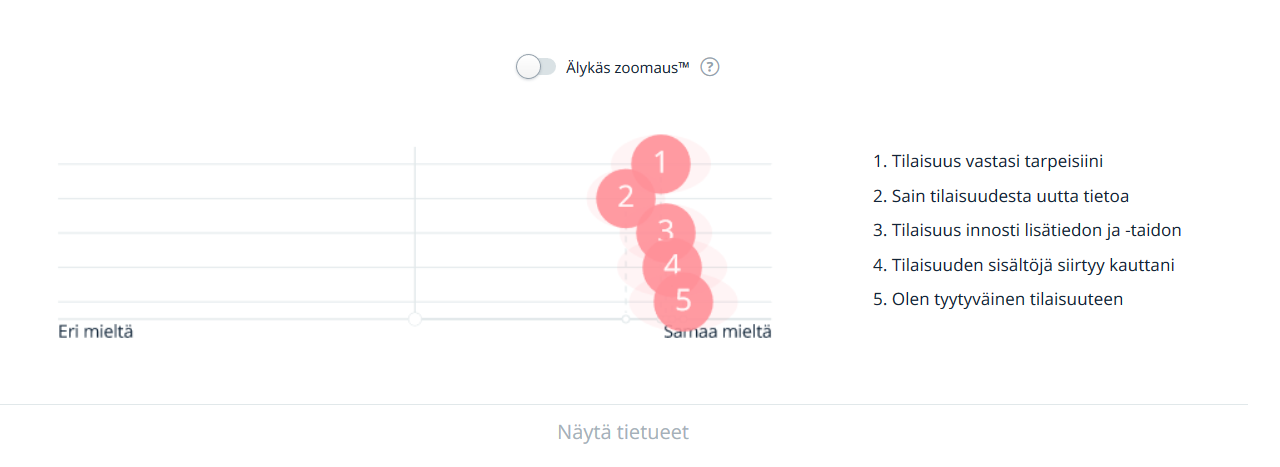 Palautetta tästä tilaisuudestaTosi hyvin onnistunut koulutus. Hyvät vetäjät ja hyvä rakenne. Kivat uudet osallistamisen työkalut! Ihanaa, että oltiin asian ytimessä, eikä pelätty vaikeiden asioiden käsittelyä. ACCACin jengi on aivan loistojengi, iso kiitos!Hyvin järjestetty koulutus ja innostavat kouluttajat. Ryhmäntöissä käytetyt työkalut olivat toimivia.innoduel, jamboard ja google forms mukavia uusia tuttavuuksiaKiitos. Virkistävä tilaisuus.Hyvät työkalut käytössä, hyvää ryhmäkeskustelua, sopivasti taukoja. Kaikenkaikkiaan onnistunut koulutus, jonka soisi kaikille. Nyt osallistujia oli yllättävän vähän, kun koko PiKe-aluetta ajattelee. Koulutus oli huolella suunniteltu ja tekniset apuvälineet toimivat erinomaisesti. Nyt seuraavana päivänä olen jo kertonut koulutuksessa saamistani oivalluksista kollegoille.Hyvä! Ydintä.Mielenkiintoinen kokemus käyttää täysin uusia työvälineitä apuna työpajojen tulosten koonnissa :).Kokonaisuutena päivä toimi. Fasilitoijat tekivät tehtävänsä, vaikkakin jossain välissä olisin halunnut sanoa, että "lakatkaa hokemasta omia accessible mind -sloganeitanne,..” xToisaalta paikalla ollut yleisö oli erittäin motivoitunutta ja sai varmasti koulutuksesta paljon!Onnistunut tilaisuus - osallistavat ryhmät kannattaa pitää samoina koko päivän, kuten tässä koulutuksessa oli tehty. Hiukan lisää aikaa olisi saanut olla ryhmätöille. Mielenkiintoisia keskusteluja, kiva että oli monenlaisia huomioita. Hyvä kun osallistujia oli eri kokoisista kirjastoista, niin pääsi kuulemaan millaista muualla onKiinnostava, innostava, haastava, mukava!Kiva päivä! hyvä koulutus!Hyöty omaan työhönTämä koulutus antoi konkreettisia työtilanteita arjen ongelmiin ja yhdenvertaisuuden parantamiseen. Todella hyvä koulutus! Toivoisin vain, että tällaista koulutusta saataisiin mahdollisimman monelle.Koulutuksessa käsiteltyjen tietojen pohjalta voin helpommin keskustella aiheesta myös työyhteisössäni. Voimme miettiä kirjastossamme miten voisimme toimia ja toteuttaa näitä asioita.ihan hyvin, tuttua juttuaKertomalla ja kouluttamalla henkilökuntaa, keskustelemalla entistä avoimemmin hankalista tilanteista, olemaan avoin myös omasta epävarmuudesta.Tämä koulutus työpajoineen loi pohjaa tämän kokonaisuuden syvemmälle tarkastelulle ja kehittämiselle sekä Aspa-kortin suorittamiselle.Esa-tiimin jäsenenä päivän anti auttaa työssäni. Uusista helppokäyttöisistä osallistavista työkaluista voi myös tulevaisuudessa olla hyötyä.Hyviä ajatuksia vaikeiden asiakastilanteiden kohtaamiseen konkreettisestiPohtimaan, miten esteettömyysasiat saataisiin huomioitua paremmin ilman remonttia. Asiakaskävelyt on olleet aiemmin mietinnässä, enemmänkin siltä kannalta että "missä on palautusluukku" jne, mutta niitä voisi toteuttaa myös esteettömyyden ja turvallisuuden kannalta. Ehkä, erilainen suhtautuminen, erilaisiin ihmisiin.Meillä on ajankohtaista pelisääntöjen teko ja siihen sain paljon ideoita.Koulutuksen sisältö ei tuonut uutta. Paljon pohdiskeltiin ja oltiin hyvässä yhteistyössä.Lisää tällaista! :Daamusesta työpäivän loppuun kestävissä foorumeissa olisi hyvä ettei enää iltapäivästä olisi kovin haastavia tehtäviä (ryhmätyö klo14-15, yleisen sanoituksen ja muotoilun kiteyttäminen), alkoi olla porukalla jo parhaat paukut annettu siinä vaiheessa, ideat eivät enää jaksaneet lähteä lentoon.KehittämisajatuksiaAspa-ajokortin saavutettavuus-osiolta odotan kovasti eväitä itselleni.ASPA-ajokortin saavutettavuusosiot ovat aivan erinomainen mahdollisuus levittää tietoisuutta ja jalkauttaa käytäntöjä. ESA-foorumi on ehkä PiKen "foorumi"koulutuksista se, jonka antia on vaikeinta skaalata erikokoisiin kirjastoihin.Olin esa-foorumissa ensimmäistä kertaa, oli todella kiinnostavaaTuli esiin ettei, monikaan ollut käynyt minkäänlaista turvallisuuskoulutusta!3. Päivän koontiEsafoorumit tuotokset on paketoitu blogitekstiksi, joka on luettavissa täällä. Seuraava tehtävä olisi miettiä, miten jäsennyksiä muotoillaan kohti konkretiaa. Yleisesti tiimissä koetaan, että päivä oli hyvä startti tälle työllemme. Sanoituksista osuvimmiksi nostettiin:Viihtyvyys. Jokainen on vastuussa tilojen viihtyvyydestä ja siisteydestä sekä omasta käytöksestään. Henkilökunta on täällä sinua varten.Henkilökunta auttaa, jos jokin asia herättää huoltaHenkilökunta on täällä sinua varten.Lupaus. Henkilökunta on vastuussa kirjaston turvallisuudesta — kerro meille, jos jokin herättää huolta, asiattomaan käytökseen puututaan.Kaikki ovat tervetulleita kirjastoonOlitpa kuka hyvänsä, olet tervetullut kirjastoon.Puutumme asiattomaan ja häiritsevään käyttäytymiseen.4. Seuraavat askeleet Turvallisemman kirjaston periaatteiden koostamisessaKeskusteltiin, että olisi hyvä päästä kuulemaan kirjastojen asiakkaita asiassa. Tässä poimintoja esatiimin kesken kokouksessa käydystä keskustelusta. Keskustelumme pohjalta muodostuu käsitys, että asiakkaiden osallistamista on kirjastoissa tehty vähemmän kuin ehkä luulisi. Tässäkin mielessä selvityksellä voisi olla relevanssia.Olisi hyvä saada yleisesti ottaen enemmän ymmärrystä, minkälaiset tilanteet asiakasryhmissä koetaan haastavaksi?Onko mahdollista tehdä jonkinlainen kysely asiakkaille, miten asia koetaan? Mitä kaikkea turvallisen tilan määrittelyyn liittyy?Voiko Keski-Finnaan tehdä kyselyä etusivulle, jota kautta pääsisi vastaamaanKyselyn tueksi tarvittaisiin laadullisempaa lähestymistapaa mahdollisesti työpajojen muodossaYksi konkreettinen turvallisemman tilan juttu on sukupuolineutraalit vessat, voidaanko haastaa kirjastojen esimiehet toteuttamaan tällainen ajatus?Toinen juttu voisi olla kuvallisten opasteiden miettiminen ja tarpeellisuus, tällä hetkellä puuttuu YKN-luokitukset rinnalle kuvalliset opasteet5. Ehdotus etenemisestäSovittiin niin, että tänä vuonna olisi tarkoitus täydentää henkilökunnan näkemyksiä jollain tavalla asiakkaita osallistamalla. Työn tekemisen aikataulu olisi sellainen, että marraskuun lopussa perjantaina 26.11. järjestettävässä esafoorumissa meillä olisi kättä pidempää ja taitettua versiota olemassa.Sovittiin niin, että pienempi esatiimistä koostettu porukka miettii aluksi toteutusta maanantaina 14.6. klo 13.00 - 15.00. Tässä työssä mukana Riitta Aromäki, Maria Rissanen, Jarkko Rikkilä ja Ville-Pekka Nummi. Ehdotusta käydään läpi sitten seuraavassa esatiimin kokouksessa, joka järjestetään Teamsilla 18.8. klo 09.00 - 10.30.